Задание 1.Читайте, обращайте внимание на место ударения и редукцию безударных гласных.а) окно́ – окна́ – о́кна, сло́во – сло́ва – слова́, река́ – реки́ – ре́ки, доска́ – доски́ – до́ски, о́блако – о́блака – облака́, ма́стер – ма́стера – мастера́, слеза́ – слезы́ – слёзы, звезда́ – звезды́ – звёзды, сестра́ – сестры́ – сёстры, го́род – го́рода – города́, а́дрес – а́дреса – адреса́, по́езд – по́езда – поезда́;б) до́рого – доро́га – дорога́, Ма́шина – маши́на, не́ за что – ни за что́, не́кто – никто́, не́сколько – ниско́лько, не́когда – никогда́, е́дем – еди́м, вхо́дите – входи́те, ку́рите – кури́те, ку́пите – купи́те, смо́трите – смотри́те, лю́бите – люби́те, пи́шете – пиши́те;в) ви́ски – виски́, мука́ – му́ка, о́рган – орга́н, со́рок соро́к (см. картинку), жа́ркое – жарко́е, сто́ит – стои́т, сто́ят – стоя́т, пла́чу – плачу́.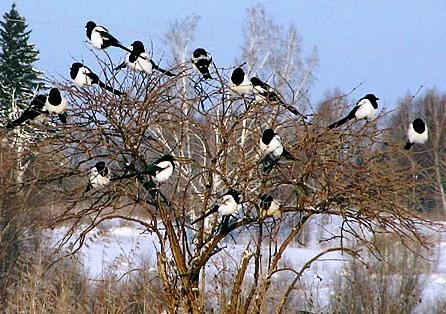 г) После виски болит голова и виски.Экзамен по фонетике – это настоящая мука! Для теста нам нужна мука.В костёле стоит орган.Лето было очень жаркое.В ресторане мы заказали щи и жаркое.Сорок рогликов стоят около ста крон.  Песня группы Ленинград «Плачу» (Я плачу́ и пла́чу):https://www.youtube.com/watch?v=xVXL2Kd5_tMЗадание 2.Читайте словосочетания, обращайте внимание на правильное ударение.Вку́сно поза́втракать, фотографи́ровать приро́ду, заграни́чная командиро́вка, госуда́рственный гимн, изве́стный баскетболи́ст, футбо́льный матч, оштрафова́ть за ско́рость, порекомендова́ть рестора́н, разреклами́рованный това́р, достопримеча́тельности го́рода, разгова́ривать с друзья́ми, стоя́ть на остано́вке, складно́й самока́т, широ́кий подоко́нник, гро́мко захохота́ть, тяжёлый чемода́н, сотрясе́ние мо́зга, семна́дцать преподава́телей, заказа́ть лека́рства, боя́ться пауко́в, по́льзоваться словарём, но́вая клавиату́ра, Университе́т и́мени Маса́рика.